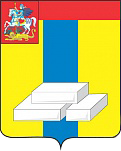 ОБЩЕСТВЕННАЯ ПАЛАТА ГОРОДСКОГО ОКРУГА ДОМОДЕДОВОМОСКОВСКОЙ ОБЛАСТИКОМИССИЯ ПО ОБРАЗОВАНИЮ И НАУКЕПРОТОКОЛ №320 марта 2018г.							г.ДомодедовоПрисутствовало: 3 человекаПовестка:Анализ работы комиссии за март 2018г.Корректировка плана работы на апрель 2018г.По первому вопросу повестки дня Абрамкина С.А. подвела итоги работы комиссии за март 2018г.Поступило предложение от Щегловой Н.В., члена комиссии, о том, чтобы считать работу комиссии удовлетворительной, что было поддержано.Голосовали: единогласноРешение:считать работу комиссии за март 2018 года удовлетворительной.По второму вопросу повестки дня председатель предложила присутствующим внести корректировки в план работы комиссии на апрель 2018 года, а именно, включить вопросы о качестве знаний детей-инвалидов и контроль за подготовкой школ к летнему оздоровительному лагерю для обучающихся. Данный план было предложено утвердить.Голосовали: единогласноРешение: утвердить план работы комиссии по образованию и науке на апрель 2018 года.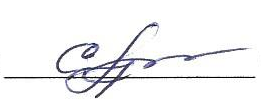 Председатель комиссии                                 С.А. Абрамкина